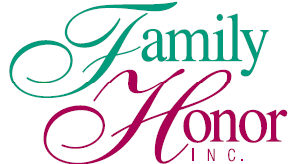 Providing a Catholic framework on the truth and meaning of sexuality, love, and family2023 Pledge Form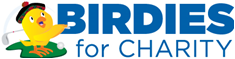 Deadline: Family Honor must receive your Pledge Form no later than April 12, 2023. Thank you!Please fill out all info below, including your email address.  Family Honor must input your contact info on a private portion of the Birdies for Charity/Heritage Classic Foundation web site.  The Heritage Classic Foundation does not process Pledge Forms. Minimum per birdie pledge is $0.01 or a $25.00 flat donation. Maximum per birdie pledge is $1.00 or flat donation of $1,500.We ______________________________________________, agree to pledge a sacrificial gift to Birdies for Family Honor this year.   We pledge EITHER a fixed sum of $__________ OR _______ cents for each birdie (one under par score) scored during the four tournament rounds of the 2023 RBC Heritage Presented by Boeing Golf Tournament. We understand a bill will be sent to us for the fixed sum or calculated amount, unless we submit a check now, payable to: Heritage Classic Foundation.If you are making a ‘flat donation’ please make out your check to Heritage Classic Foundation.**The Heritage Classic will NOT accept checks made out to Family Honor!!!**Completed pledge forms and checks should, however, be mailed to us at:  Family Honor. P.O. Box 1414, Columbia, SC 29202.We/I further agree that if billed for my pledge, we will make our pledge payment no later than May 31, 2023. To help you calculate, if there are 1,000 Birdies made …and you pledged …		then you would owe: 	… which can help pay for various needs, including:5 cent Pledge   =        		$        50.00			 Updates to Changes & Challenges Program10 Cent Pledge =		$      100.00			 Seminars for ministry leaders/parents50 Cent Pledge =		$      500.00			 Scholarships for training Chastity Presenters1 Dollar Pledge =		$   1,000.00			 Outreach efforts to new areas, incl. SpanishPlease print: 								Name : __________________________________________Phone:_______________________________Address: _____________________________________________________________________________City:______________________________________State:_____________________Zip:______________Required-E-mail Address:   ______________________________________	Thank you for helping families!	